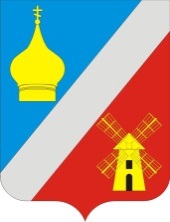 РОССИЙСКАЯ  ФЕДЕРАЦИЯРОСТОВСКАЯ ОБЛАСТЬ НЕКЛИНОВСКИЙ РАЙОНСОБРАНИЕ ДЕПУТАТОВ ФЕДОРОВСКОГО СЕЛЬСКОГО ПОСЕЛЕНИЯ_____________________________________________________________________________РЕШЕНИЕ Принято Собранием депутатов                                               «03» февраля 2023 годаВ целях совершенствования правового регулирования вопросов оплаты труда муниципальных служащих муниципального образования «Федоровское сельское поселение», в соответствии с постановлением Правительства Ростовской области № 6 от 10.01.2023г. «О внесении изменения в постановление Правительства Ростовской области от 10.11.2011 № 116», Собрание депутатов Федоровского сельского поселения РЕШИЛО:Пункт 6 статьи 9 Приложения № 1 к решению Собрания депутатов Федоровского сельского поселения от 26.12.2016г. № 33 изложить в следующей редакции:«6) Премия за выполнение особо важных и сложных заданий (в расчете на год) – не более 12 должностных окладов.». 2. Настоящее решение вступает в силу со дня его официального опубликования и распространяется на правоотношения, возникшие с 1 октября 2022 г.3. Контроль за выполнением настоящего решения возложить на постоянную комиссию по местному самоуправлению и охране общественного порядка.Председатель Собрания депутатов -Глава Федоровского сельского поселения                            		       С.А. Слинькос. Федоровка03.02.2023г.№ 60О внесении изменений в решение Собрания депутатов Федоровского сельского поселения от 26.12.2016 года № 33 «О  денежном содержании муниципальных служащих муниципального образования «Федоровское сельское поселение»